Step 1:Once you log into school booking and have booked your appointments there is an orange options button at the top of the screen 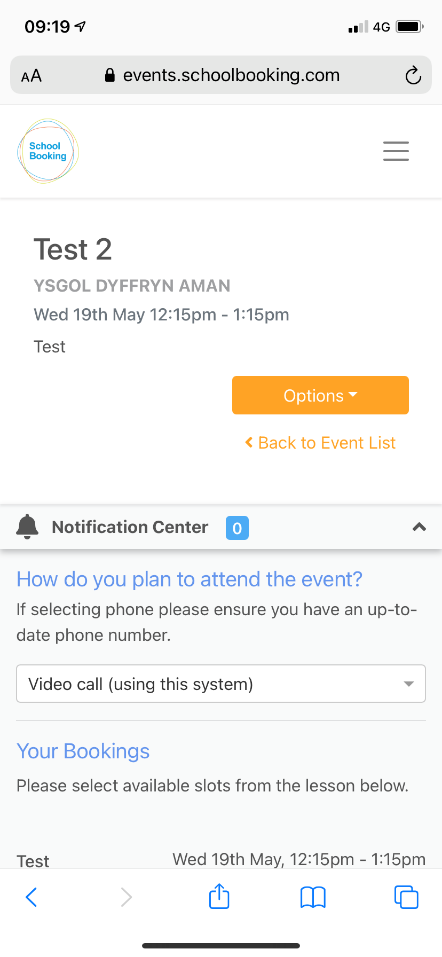 Step 2:Click this button it will open up a menu Click Create / Manage Video Call invites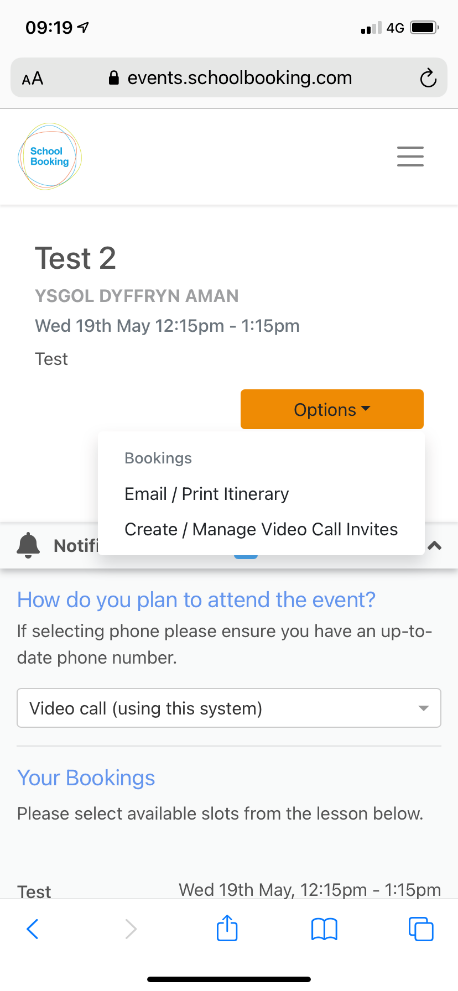 Step 3:Here you can enter details of the additional parent/guardian you wish to invite to the event. 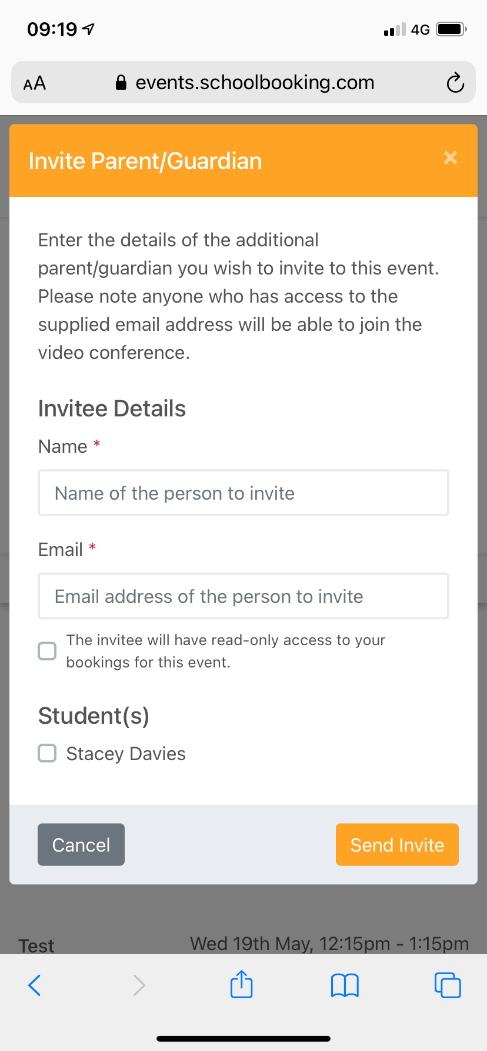 